SUPPLEMENTARY MATERIALS – ДОПОЛНИТЕЛЬНЫЕ МАТЕРИАЛЫIntegrated approach to cartographic assessment of organic carbon resources inRussian soilsКомплексный подход к картографической оценке запасов органического углерода в почвах РоссииO.V. Chernova, O.M. Golozubov, I.O. Alyabina and D.G. SchepaschenkoО. В. Чернова, О. М. Голозубов, И. О. Алябина, Д.Г. ЩепащенкоEurasian Soil ScienceПочвоведение.Table  S1.  Equation  parameters  of  soil  groups  conventionally  labeled  ‘Taiga,’‘Meadow,’ and ‘Steppe’Таблица  S1.  Параметры  уравнения  для  групп  почв,  условно  названных«Таежными», «Луговыми» и «Степными»Table S2. Soils in the ‘Taiga’ group according to the legend of the Soil Map of theRSFSR and their approximate analogues in the WRBТаблица S2. Почвы, отнесенные к группе «Таежные» в соответствии с легендой Почвенной карты РСФСР и и их приблизительные аналоги по WRB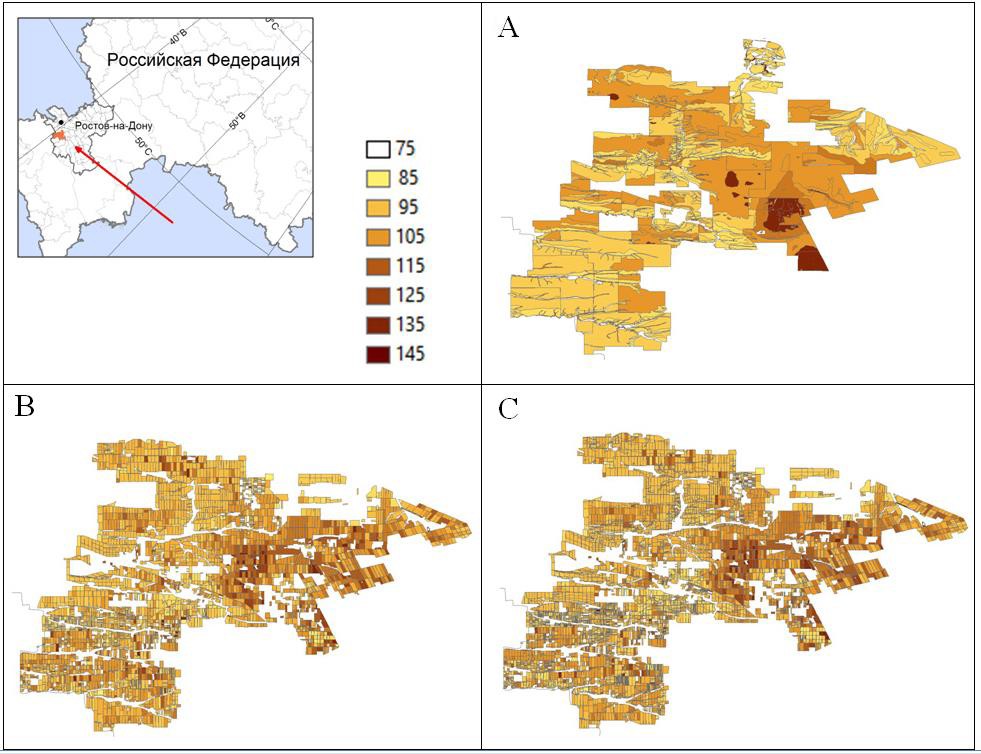 Fig. S1. Soil organic carbon stocks (t/ha) within a 0–30 cm layer of soils in theRostov region.Calculations were based on the following data: A – large-scale soil maps andaverage data on humus stocks of reference soil profils; B – agrochemical monitoring data and calculated soil bulk densities; C – agrochemical monitoring data and expert estimations of soil bulk densitiesРис. S1. Запасы органического углерода в 30-см слое почв Зерноградского района Ростовской области, т/гаИспользованная для расчета информация: A – крупномасштабные почвенныекарты, запасы гумуса в опорных разрезах; B – данные агрохимического мониторинга, расчетные значения плотности почв; C – данные агрохимического мониторинга, экспертные оценки плотности почв.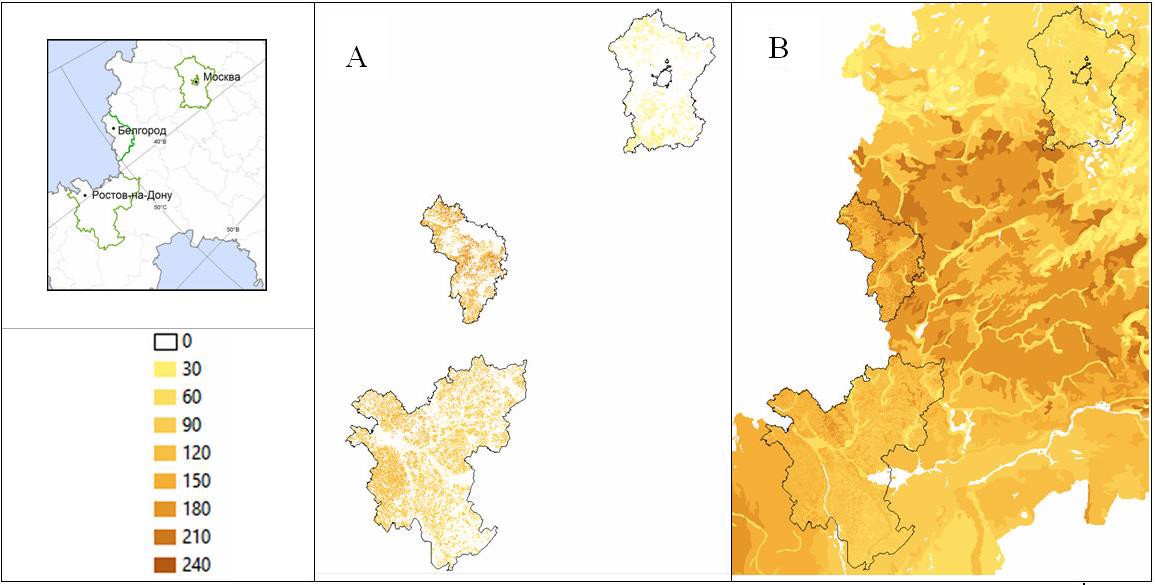 Fig. S2. Organic carbon stocks in agricultural regions of Belgorod and Rostov,t/ha: A – large-scale soil maps; B – the final mapРис. S2. Запасы органического углерода в 30-см слое почв Белгородской иРостовской областей, т/га: A – крупномасштабные карты; B – итоговая картаSoil groups of the present study Группы почв в настоящем исследованииSoil groups by [Ошибка! Источник ссылки не найден.] Группы почв по [Ошибка!Источникa1Equation parametersПараметры уравненияa2	a3	a4Equation parametersПараметры уравненияa2	a3	a4Equation parametersПараметры уравненияa2	a3	a4a5ссылки не найден.]TaigaТаежныеPodzolic soilsПодзолистые0.2529.1109.939110.99978.805MeadowЛуговыеSoddy soilsДерновые1.41327.04533.9052.3905.449SteppeСтепныеGray forest soils; Brown forestsoils; Сhernozems Серые лесные, бурые лесные, черноземы1.45113.13720.4140.012-0.177Legend of the Soil Map of the RSFSRЛегенда Почвенной карты РСФСРReference Soil Groups of theWRBРеферативные группы WRBIron-illuvial podzols, soddy podzolsПодзолы, дерново-подзолыAlbic Umbric Podzols; Albic/Dystric RetisolsPodzolic soilsПодзолистые почвыAlbic RetisolsSoddy-podzolic soilsДерново-подзолистые почвыAlbic/Dystric RetisolsGley podzols, gleyed soddy-podzolic soils, peat and peat- podzolic gley soils, soddy gley soils, and mucky gley soils Подзолистые, подзолы, дерново-подзолистые глеевые, глееватые, торфянистые, перегнойныеHistic Gleyic Podzols; Gleyic/Stagnic Retisols; GleysolsLight gray forest soils, gray forest soils, dark gray forest soils Светло-серые лесные, серые лесные, темно-серые лесные почвыAlbic Luvisols; Luvisols;Luvic Phaeozems;Greyzemic Luvic PhaeozemsBrown forest soilsБурые лесныеCambisolsPodburs, brown taiga soils, soddy taiga soilsПодбуры, буро-таежные, дерново-таежныеEntic Podzols